Occupational Therapy Additional Information  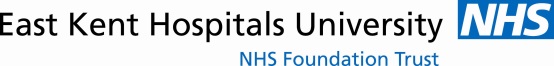 Please complete all sections and indicate where not applicable.  Please send copies of any relevant reports. 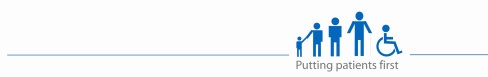 Child’s NameDOB/     /Person Completing form:Person Completing form:Person Completing form:Relationship to ChildMain concerns about the child:Main concerns about the child:Main concerns about the child:Main concerns about the child:Main concerns about the child:Main concerns about the child:Main concerns about the child:Main concerns about the child:Main concerns about the child:Main concerns about the child:Reasons for these concerns:Reasons for these concerns:Reasons for these concerns:Reasons for these concerns:Reasons for these concerns:Reasons for these concerns:Reasons for these concerns:Reasons for these concerns:Reasons for these concerns:Reasons for these concerns:Does the child have difficulties in the following areas?Does the child have difficulties in the following areas?Does the child have difficulties in the following areas?Does the child have difficulties in the following areas?Does the child have difficulties in the following areas?Does the child have difficulties in the following areas?Does the child have difficulties in the following areas?Does the child have difficulties in the following areas?Does the child have difficulties in the following areas?Does the child have difficulties in the following areas?SELF-CARESELF-CARESELF-CARESELF-CARESELF-CARESELF-CARESELF-CARESELF-CARESELF-CARESELF-CAREDressing/undressing e.g. fastenings, sequencing and orientation of clothing, positioning, organisation of clothing.Dressing/undressing e.g. fastenings, sequencing and orientation of clothing, positioning, organisation of clothing.Dressing/undressing e.g. fastenings, sequencing and orientation of clothing, positioning, organisation of clothing.Dressing/undressing e.g. fastenings, sequencing and orientation of clothing, positioning, organisation of clothing.Dressing/undressing e.g. fastenings, sequencing and orientation of clothing, positioning, organisation of clothing.Yes / NoIf yes, please specify:If yes, please specify:If yes, please specify:If yes, please specify:Mealtimes e.g. using cutlery, drinking from a cup, sitting ability.Mealtimes e.g. using cutlery, drinking from a cup, sitting ability.Mealtimes e.g. using cutlery, drinking from a cup, sitting ability.Mealtimes e.g. using cutlery, drinking from a cup, sitting ability.Mealtimes e.g. using cutlery, drinking from a cup, sitting ability.Yes / NoIf yes, please specify:If yes, please specify:If yes, please specify:If yes, please specify:Toileting e.g. unable to wipe self, or sit independently, transfers on/off toilet.Toileting e.g. unable to wipe self, or sit independently, transfers on/off toilet.Toileting e.g. unable to wipe self, or sit independently, transfers on/off toilet.Toileting e.g. unable to wipe self, or sit independently, transfers on/off toilet.Toileting e.g. unable to wipe self, or sit independently, transfers on/off toilet.Yes / NoIf yes, please specify:If yes, please specify:If yes, please specify:If yes, please specify:Bathing/Personal Hygiene e.g. unable to sit in bath/unable to get in/out bath, cannot wash self.Bathing/Personal Hygiene e.g. unable to sit in bath/unable to get in/out bath, cannot wash self.Bathing/Personal Hygiene e.g. unable to sit in bath/unable to get in/out bath, cannot wash self.Bathing/Personal Hygiene e.g. unable to sit in bath/unable to get in/out bath, cannot wash self.Bathing/Personal Hygiene e.g. unable to sit in bath/unable to get in/out bath, cannot wash self.Yes / NoIf yes, please specify:If yes, please specify:If yes, please specify:If yes, please specify:PLAY AND LEISUREPLAY AND LEISUREPLAY AND LEISUREPLAY AND LEISUREPLAY AND LEISUREPLAY AND LEISUREPLAY AND LEISUREPLAY AND LEISUREPLAY AND LEISUREPLAY AND LEISUREAbility to access and use a variety of play/leisure activities e.g. positioning for play, sitting ability, mobility, hand skills (using two hands together and manipulating small items/tools).Ability to access and use a variety of play/leisure activities e.g. positioning for play, sitting ability, mobility, hand skills (using two hands together and manipulating small items/tools).Ability to access and use a variety of play/leisure activities e.g. positioning for play, sitting ability, mobility, hand skills (using two hands together and manipulating small items/tools).Ability to access and use a variety of play/leisure activities e.g. positioning for play, sitting ability, mobility, hand skills (using two hands together and manipulating small items/tools).Ability to access and use a variety of play/leisure activities e.g. positioning for play, sitting ability, mobility, hand skills (using two hands together and manipulating small items/tools).Yes / NoIf yes, please specify:If yes, please specify:If yes, please specify:If yes, please specify:Ability to plan and organise movements, e.g. to ride a bike, use playground equipment, swim.Ability to plan and organise movements, e.g. to ride a bike, use playground equipment, swim.Ability to plan and organise movements, e.g. to ride a bike, use playground equipment, swim.Ability to plan and organise movements, e.g. to ride a bike, use playground equipment, swim.Ability to plan and organise movements, e.g. to ride a bike, use playground equipment, swim.Yes / NoIf yes, please specify:If yes, please specify:If yes, please specify:If yes, please specify:Does the child participate in a fine motor programme e.g. Clever Hands?  Does the child participate in a fine motor programme e.g. Clever Hands?  Does the child participate in a fine motor programme e.g. Clever Hands?  Does the child participate in a fine motor programme e.g. Clever Hands?  Does the child participate in a fine motor programme e.g. Clever Hands?  Yes / NoIf yes, please specify:If yes, please specify:If yes, please specify:If yes, please specify:SCHOOLSCHOOLSCHOOLSCHOOLSCHOOLSCHOOLSCHOOLSCHOOLSCHOOLSCHOOLAbility to access curriculum, e.g. sitting ability, mobility, P.E. type activities.Ability to access curriculum, e.g. sitting ability, mobility, P.E. type activities.Ability to access curriculum, e.g. sitting ability, mobility, P.E. type activities.Ability to access curriculum, e.g. sitting ability, mobility, P.E. type activities.Ability to access curriculum, e.g. sitting ability, mobility, P.E. type activities.Yes / NoIf yes, please specify:If yes, please specify:If yes, please specify:If yes, please specify:Ability to plan and organise self around the school environment, e.g. orientation to classroom, items needed within school, organisation of school equipment.Ability to plan and organise self around the school environment, e.g. orientation to classroom, items needed within school, organisation of school equipment.Ability to plan and organise self around the school environment, e.g. orientation to classroom, items needed within school, organisation of school equipment.Ability to plan and organise self around the school environment, e.g. orientation to classroom, items needed within school, organisation of school equipment.Ability to plan and organise self around the school environment, e.g. orientation to classroom, items needed within school, organisation of school equipment.Yes / NoIf yes, please specify:If yes, please specify:If yes, please specify:If yes, please specify:Does the child participate in a movement programme, e.g. Fizzy   Does the child participate in a movement programme, e.g. Fizzy   Does the child participate in a movement programme, e.g. Fizzy   Does the child participate in a movement programme, e.g. Fizzy   Does the child participate in a movement programme, e.g. Fizzy   Yes / NoIf yes, please specify:If yes, please specify:If yes, please specify:If yes, please specify:Ability to complete written work, e.g. pencil grip/control, legibility, speed/endurance (reversals after the age of 7 years).Ability to complete written work, e.g. pencil grip/control, legibility, speed/endurance (reversals after the age of 7 years).Ability to complete written work, e.g. pencil grip/control, legibility, speed/endurance (reversals after the age of 7 years).Ability to complete written work, e.g. pencil grip/control, legibility, speed/endurance (reversals after the age of 7 years).Ability to complete written work, e.g. pencil grip/control, legibility, speed/endurance (reversals after the age of 7 years).Yes / NoIf yes, please specify:If yes, please specify:If yes, please specify:If yes, please specify: